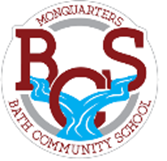 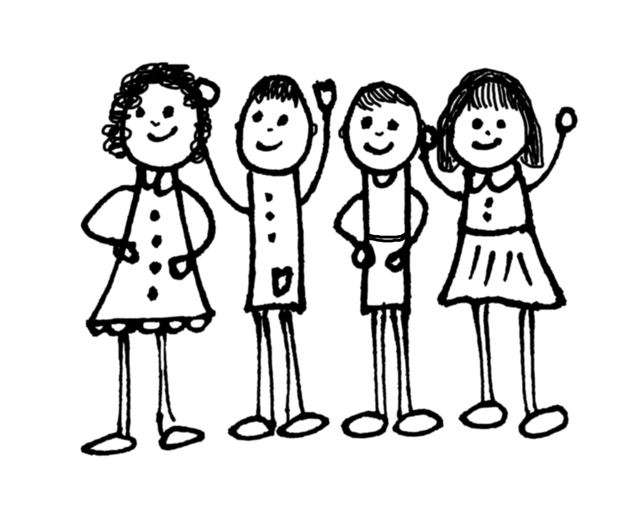 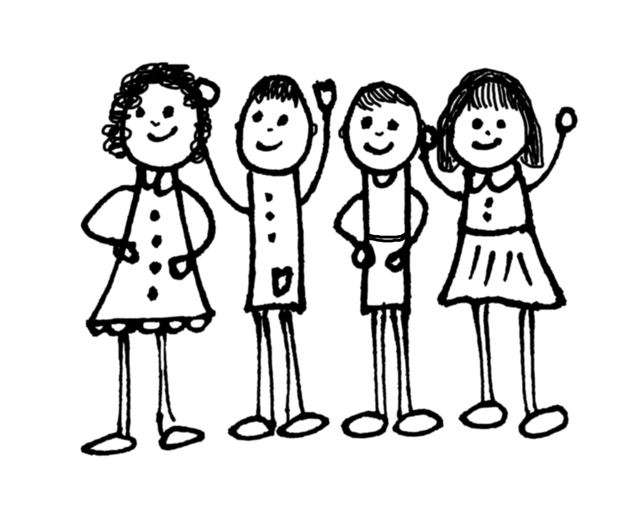 SCHOOL SUPPLY LIST Kindergarten 2021/22